CuracaoCuracaoCuracaoJuly 2026July 2026July 2026July 2026SundayMondayTuesdayWednesdayThursdayFridaySaturday1234Flag Day5678910111213141516171819202122232425262728293031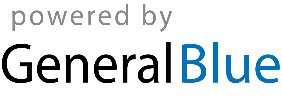 